DIJETE – DIJELOVI TIJELAProšli put naučio si dijelove tijela.To su glava, vrat, trup i udovi (ruke i noge).Pogledaj se u zrcalu i reci što sve imamo na glavi i licu.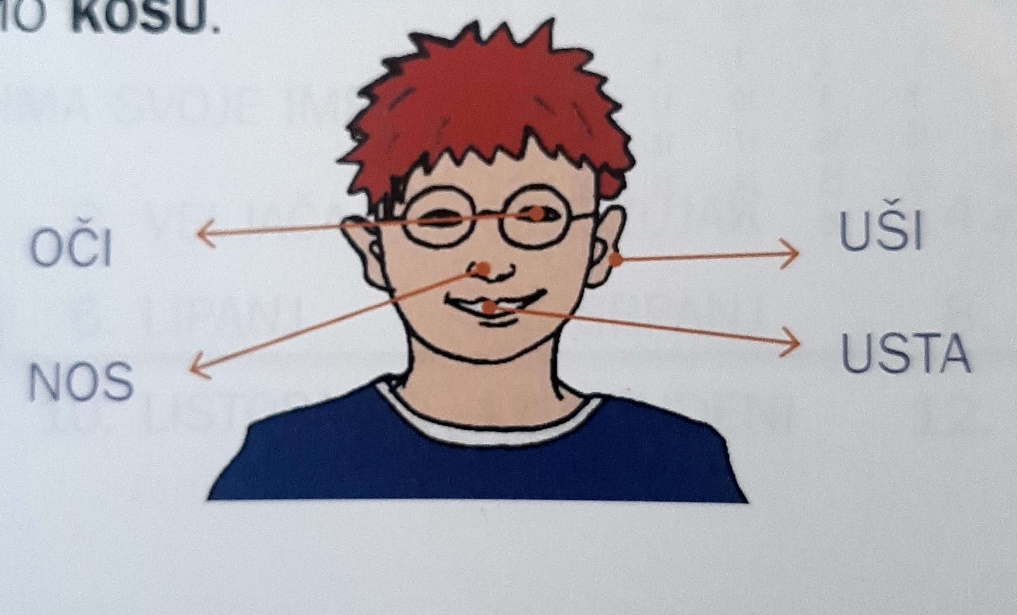 Vidjet ćeš da na glavi imamo kosu, a na licu OČI, UŠI, NOS i USTA.Razmisli za što su nam potrebni oči, nos, usta i uši?OČI nam služe da bismo vidjeli,UŠI da bismo čuli,NOS da bismo mirisali,A USTA da bismo jeli i govorili.Ako, na primjer,  začepiš uši dok ti netko nešto govori, nećeš ga čuti. Ako zaklopiš oči nećeš ništa vidjeti.Zato su nam ti dijelovi lica jako važni. Sada kada si to naučio riješi u svojoj radnoj bilježnici 2., 3. i 4. zadatak na stranicama 32. i 33. 